101/20102/20103/20104/20105/20106/20107/20108/20109/20110/20111/20Mineral Titles Act 2010Mineral Titles Act 2010NOTICE OF LAND CEASING TO BE A MINERAL TITLE AREANOTICE OF LAND CEASING TO BE A MINERAL TITLE AREATitle Type and Number:Mineral Lease (Southern) 155Area ceased on:20 February 2020Area:79.00 HectareLocality:RIDDOCHName of Applicants(s)Holder(s):100% IN MINERALS PTY LTD [ACN. 092 036 603]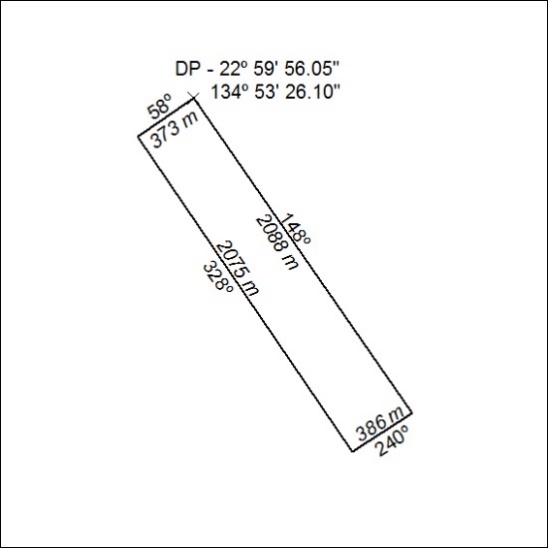 Mineral Titles Act 2010Mineral Titles Act 2010NOTICE OF LAND CEASING TO BE A MINERAL TITLE AREANOTICE OF LAND CEASING TO BE A MINERAL TITLE AREATitle Type and Number:Mineral Lease (Southern) 156Area ceased on:20 February 2020Area:38.00 HectareLocality:RIDDOCHName of Applicants(s)Holder(s):100% IN MINERALS PTY LTD [ACN. 092 036 603]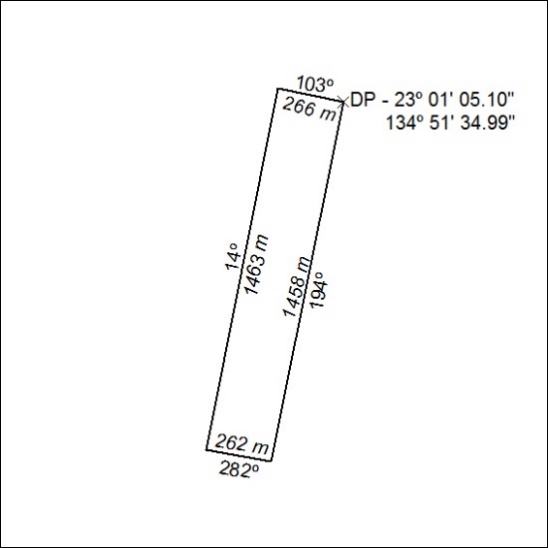 Mineral Titles Act 2010Mineral Titles Act 2010NOTICE OF LAND CEASING TO BE A MINERAL TITLE AREANOTICE OF LAND CEASING TO BE A MINERAL TITLE AREATitle Type and Number:Mineral Lease (Southern) 157Area ceased on:20 February 2020Area:79.00 HectareLocality:RIDDOCHName of Applicants(s)Holder(s):100% IN MINERALS PTY LTD [ACN. 092 036 603]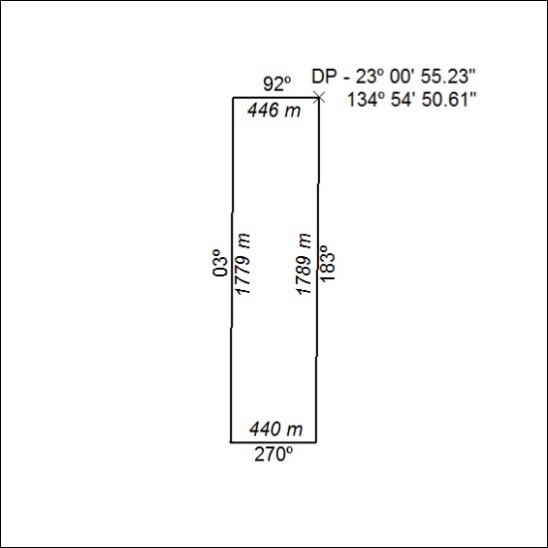 Mineral Titles Act 2010Mineral Titles Act 2010NOTICE OF LAND CEASING TO BE A MINERAL TITLE AREANOTICE OF LAND CEASING TO BE A MINERAL TITLE AREATitle Type and Number:Mineral Lease (Southern) 158Area ceased on:20 February 2020Area:74.00 HectareLocality:RIDDOCHName of Applicants(s)Holder(s):100% IN MINERALS PTY LTD [ACN. 092 036 603]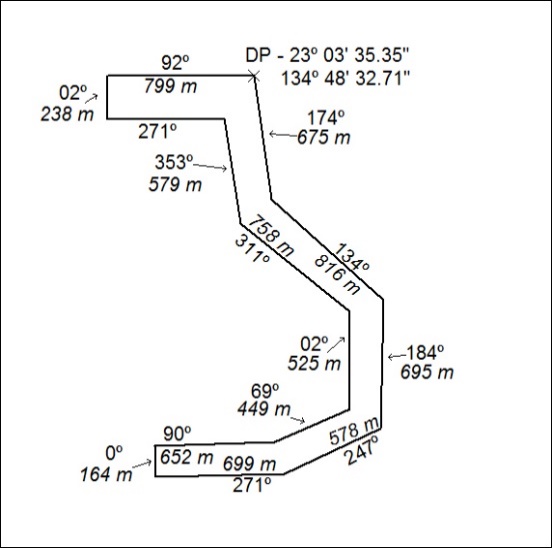 Mineral Titles Act 2010Mineral Titles Act 2010NOTICE OF LAND CEASING TO BE A MINERAL TITLE AREANOTICE OF LAND CEASING TO BE A MINERAL TITLE AREATitle Type and Number:Mineral Lease (Southern) 159Area ceased on:20 February 2020Area:52.00 HectareLocality:RIDDOCHName of Applicants(s)Holder(s):100% IN MINERALS PTY LTD [ACN. 092 036 603]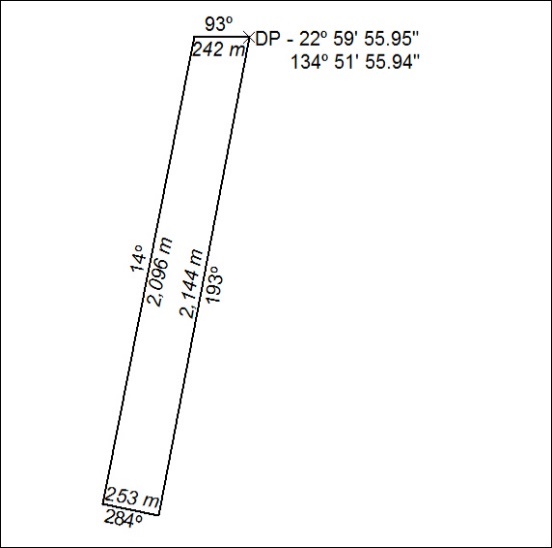 Mineral Titles Act 2010Mineral Titles Act 2010NOTICE OF LAND CEASING TO BE A MINERAL TITLE AREANOTICE OF LAND CEASING TO BE A MINERAL TITLE AREATitle Type and Number:Mineral Lease (Southern) 160Area ceased on:20 February 2020Area:93.00 HectareLocality:RIDDOCHName of Applicants(s)Holder(s):100% IN MINERALS PTY LTD [ACN. 092 036 603]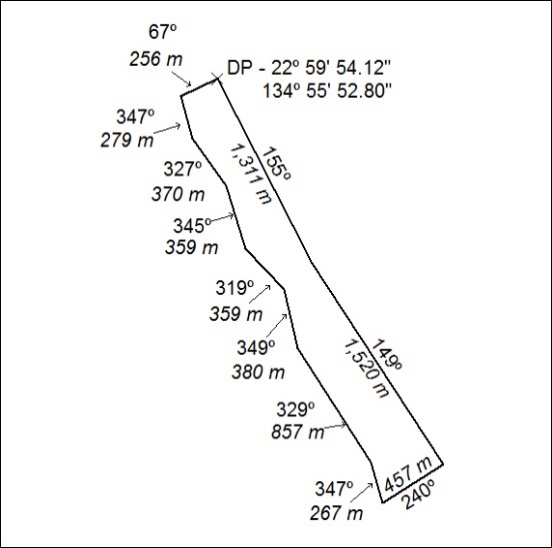 Mineral Titles Act 2010Mineral Titles Act 2010NOTICE OF LAND CEASING TO BE A MINERAL TITLE AREANOTICE OF LAND CEASING TO BE A MINERAL TITLE AREATitle Type and Number:Mineral Lease (Southern) 161Area ceased on:20 February 2020Area:125.00 HectaresLocality:RIDDOCHName of Applicants(s)Holder(s):100% IN MINERALS PTY LTD [ACN. 092 036 603]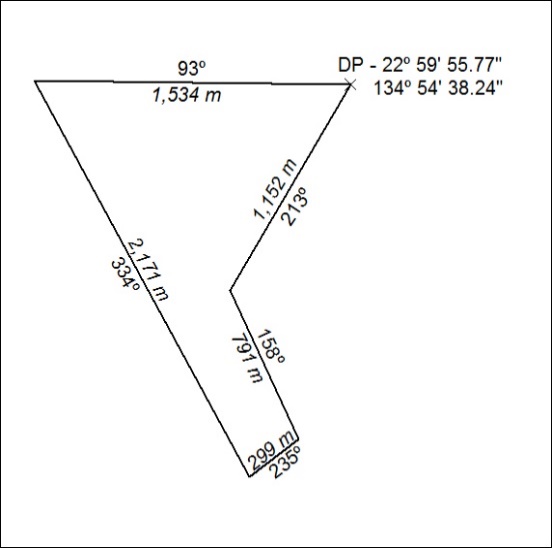 Mineral Titles Act 2010Mineral Titles Act 2010NOTICE OF LAND CEASING TO BE A MINERAL TITLE AREANOTICE OF LAND CEASING TO BE A MINERAL TITLE AREATitle Type and Number:Mineral Lease (Southern) 162Area ceased on:20 February 2020Area:24.00 HectareLocality:RIDDOCHName of Applicants(s)Holder(s):100% IN MINERALS PTY LTD [ACN. 092 036 603]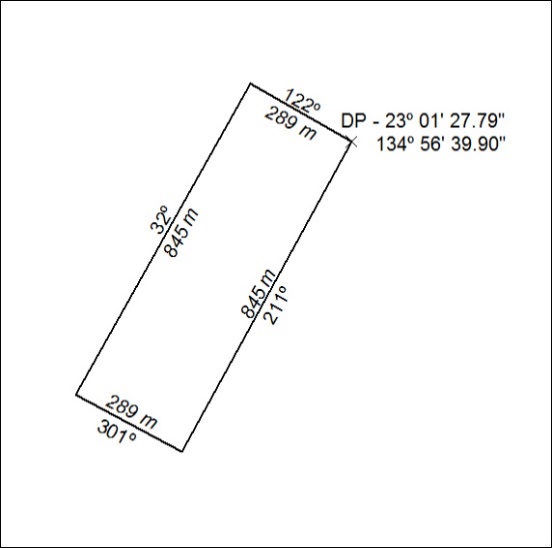 Mineral Titles Act 2010NOTICE OF LAND CEASING TO BE A MINERAL TITLE AREAMineral Titles Act 2010NOTICE OF LAND CEASING TO BE A MINERAL TITLE AREATitle Type and Number:Exploration Licence 4170Area Ceased on:20 February 2020Area:16 Blocks, 38.81 km²Locality:GOVEName of Applicant(s)/Holder(s):100% RIO TINTO EXPLORATION PTY LIMITED [ACN. 000 057 125]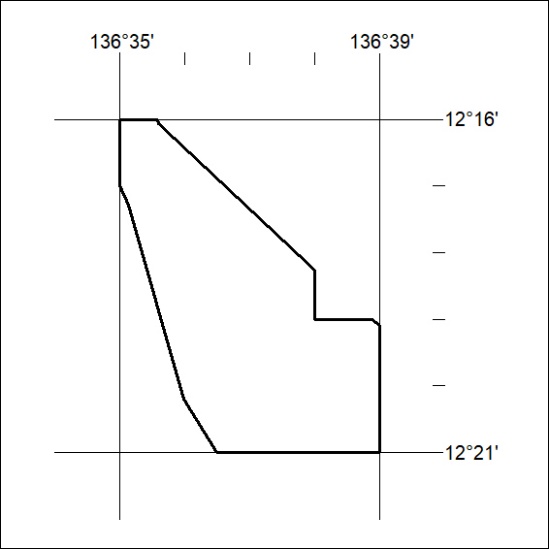 Mineral Titles Act 2010NOTICE OF LAND CEASING TO BE A MINERAL TITLE AREAMineral Titles Act 2010NOTICE OF LAND CEASING TO BE A MINERAL TITLE AREATitle Type and Number:Exploration Licence 4171Area Ceased on:20 February 2020Area:14 Blocks, 46.96 km²Locality:ARNHEMName of Applicant(s)/Holder(s):100% RIO TINTO EXPLORATION PTY LIMITED [ACN. 000 057 125]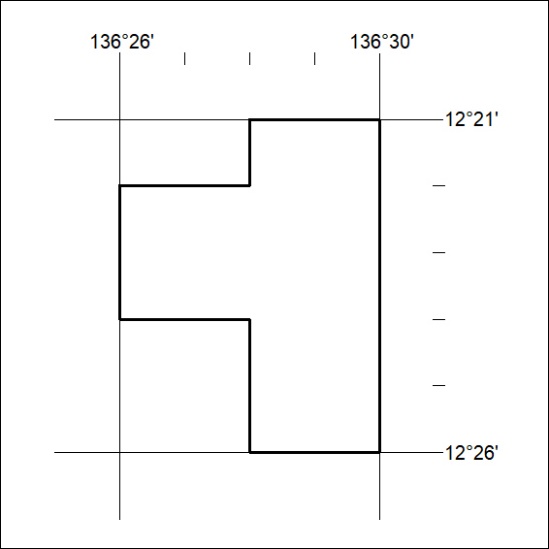 Mineral Titles Act 2010NOTICE OF LAND CEASING TO BE A MINERAL TITLE AREAMineral Titles Act 2010NOTICE OF LAND CEASING TO BE A MINERAL TITLE AREATitle Type and Number:Exploration Licence 24389Area Ceased on:20 February 2020Area:92 Blocks, 191.39 km²Locality:GOVEName of Applicant(s)/Holder(s):100% RIO TINTO EXPLORATION PTY LIMITED [ACN. 000 057 125]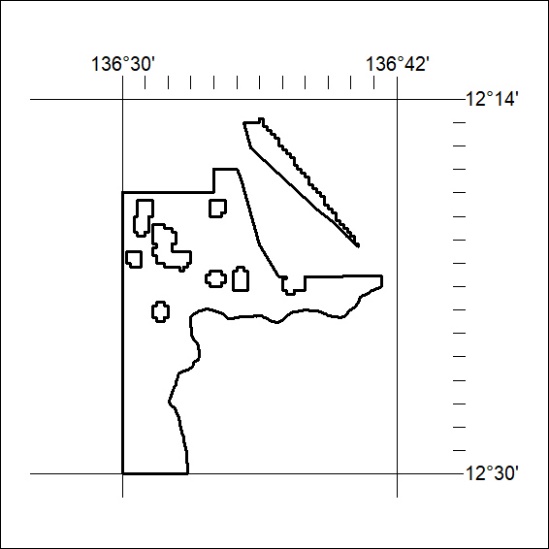 